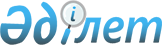 О внесении изменений и дополнения в решение Чингирлауского районного маслихата от 24 декабря 2020 года №64-7 "О бюджете Алмазненского сельского округа Чингирлауского района на 2021-2023 годы"Решение Чингирлауского районного маслихата Западно-Казахстанской области от 15 апреля 2021 года № 5-6. Зарегистрировано Департаментом юстиции Западно-Казахстанской области 22 апреля 2021 года № 7007
      В соответствии с Бюджетным кодексом Республики Казахстан от 4 декабря 2008 года, Законом Республики Казахстан "О местном государственном управлении и самоуправлении в Республике Казахстан" от 23 января 2001 года районный маслихат РЕШИЛ:
      1. Внести в решение Чингирлауского районного маслихата от 24 декабря 2020 года №64-7 "О бюджете Алмазненского сельского округа Чингирлауского района на 2021-2023 годы" (зарегистрированное в Реестре государственной регистрации нормативных правовых актов №6608, опубликованное 1 января 2021 года в Эталонном контрольном банке нормативных правовых актов Республики Казахстан) следующие изменения и дополнение:
      пункт 1 изложить в следующей редакции:
      "1. Утвердить бюджет Алмазненского сельского округа Чингирлауского района на 2021-2023 годы согласно приложениям 1, 2 и 3 соответственно, в том числе на 2021 год в следующих объемах:
      1) доходы – 35 227 тысяч тенге:
      налоговые поступления – 375 тысяч тенге;
      неналоговые поступления – 0 тенге;
      поступления от продажи основного капитала – 0 тенге;
      поступления трансфертов – 34 852 тысячи тенге;
      2) затраты – 36 006 тысяч тенге;
      3) чистое бюджетное кредитование – 0 тенге:
      бюджетные кредиты – 0 тенге; 
      погашение бюджетных кредитов – 0 тенге;
      4) сальдо по операциям с финансовыми активами – 0 тенге:
      приобретение финансовых активов – 0 тенге;
      поступления от продажи финансовых активов государства – 0 тенге; 
      5) дефицит (профицит) бюджета – -779 тысяч тенге;
      6) финансирование дефицита (использование профицита) бюджета – 779 тысяч тенге:
      поступление займов – 0 тенге;
      погашение займов – 0 тенге;
      используемые остатки бюджетных средств – 779 тысяч тенге.";
      дополнить пунктом 3-1 следующего содержания:
      "3-1. Учесть в сельском бюджете на 2021 год поступление целевых трансфертов из районного бюджета в общей сумме 15 000 тысяч тенге:
      на освещение улиц населенных пунктов – 1 500 тысяч тенге;
      на благоустройство и озеленение населенных пунктов – 13 500 тысяч тенге.";
      приложение 1 к указанному решению изложить в новой редакции согласно приложению к настоящему решению.
      2. Руководителю аппарата районного маслихата (С.Шагиров) обеспечить государственную регистрацию данного решения в органах юстиции.
      3. Настоящее решение вводится в действие с 1 января 2021 года. Бюджет Алмазненского сельского округа на 2021 год
      тысяч тенге
					© 2012. РГП на ПХВ «Институт законодательства и правовой информации Республики Казахстан» Министерства юстиции Республики Казахстан
				
      Секретарь маслихата

С. Казиев
Приложение 
к решению Чингирлауского
районного маслихата 
от 15 апреля 2021 года №5-6Приложение 1 
к решению Чингирлауского 
районного маслихата 
от 24 декабря 2020 года № 64-7
Категория
Категория
Категория
Категория
Категория
Класс
Класс
Класс
Класс
Подкласс
Подкласс
Подкласс
Специфика
Специфика
Наименование
Сумма
1) Доходы
 35 227
1
Налоговые поступления
375
01
Подоходный налог
0
2
Индивидуальный подоходный налог
0
04
Налоги на собственность
375
1
Налоги на имущество
20
3
Земельный налог
69
4
Налог на транспортные средства
286
2
Неналоговые поступления
0
01
Доходы от государственной собственности
0
5
Доходы от аренды имущества, находящегося в государственной собственности
0
06
Прочие неналоговые поступления
0
1
Прочие неналоговые поступления
0
3
Поступления от продажи основного капитала
0
4
Поступления трансфертов
34 852
02
Трансферты из вышестоящих органов государственного управления
34 852
3
Трансферты из районного (города областного значения) бюджета
34 852
Функциональная группа
Функциональная группа
Функциональная группа
Функциональная группа
Функциональная группа
Функциональная подгруппа
Функциональная подгруппа
Функциональная подгруппа
Функциональная подгруппа
Администратор бюджетных программ
Администратор бюджетных программ
Администратор бюджетных программ
Программа
Программа
Наименование
Сумма
2) Затраты
 36 006
01
Государственные услуги общего характера
15 118
1
Представительные, исполнительные и другие органы, выполняющие общие функции государственного управления
15 118
124
Аппарат акима города районного значения, села, поселка, сельского округа
15 118
001
Услуги по обеспечению деятельности акима города районного значения, села, поселка, сельского округа
15 118
07
Жилищно-коммунальное хозяйство
20 888
3
Благоустройство населенных пунктов
20 888
124
Аппарат акима города районного значения, села, поселка, сельского округа
20 888
008
Освещение улиц в населенных пунктах
4 348
009
Обеспечение санитарии населенных пунктов
1 040
011
Благоустройство и озеленение населенных пунктов
15 500
3) Чистое бюджетное кредитование
0
Бюджетные кредиты
0
Категория
Категория
Категория
Категория
Категория
Класс
Класс
Класс
Класс
Подкласс
Подкласс
Подкласс
Специфика
Специфика
Наименование
Сумма
5
Погашение бюджетных кредитов
 0
01
Погашение бюджетных кредитов
0
1
Погашение бюджетных кредитов, выданных из государственного бюджета
0
13
Погашение бюджетных кредитов, выданных из местного бюджета физическим лицам
0
4) Сальдо по операциям с финансовыми активами
0
Функциональная группа
Функциональная группа
Функциональная группа
Функциональная группа
Функциональная группа
Функциональная подгруппа
Функциональная подгруппа
Функциональная подгруппа
Функциональная подгруппа
Администратор бюджетных программ
Администратор бюджетных программ
Администратор бюджетных программ
Программа
Программа
Наименование
Сумма
Приобретение финансовых активов
 0
Категория
Категория
Категория
Категория
Категория
Класс
Класс
Класс
Класс
Подкласс
Подкласс
Подкласс
Специфика
Специфика
Наименование
Сумма
6
Поступления от продажи финансовых активов государства
0
01
Поступления от продажи финансовых активов государства
0
1
Поступления от продажи финансовых активов внутри страны
0
5) Дефицит (профицит) бюджета
 -779
6) Финансирование дефицита (использование профицита) бюджета
779
7
Поступления займов
0
01
Внутренние государственные займы
0
2
Договоры займа
0
Функциональная группа
Функциональная группа
Функциональная группа
Функциональная группа
Функциональная группа
Функциональная подгруппа
Функциональная подгруппа
Функциональная подгруппа
Функциональная подгруппа
Администратор бюджетных программ
Администратор бюджетных программ
Администратор бюджетных программ
Программа
Программа
Наименование
Сумма
16
Погашение займов
 0
Категория
Категория
Категория
Категория
Категория
Класс
Класс
Класс
Класс
Подкласс
Подкласс
Подкласс
Специфика
Специфика
Наименование
Сумма
8
Используемые остатки бюджетных средств
 779
01
Остатки бюджетных средств
779
1
Свободные остатки бюджетных средств
779
01
Свободные остатки бюджетных средств
779